La composition d’une rocheExpérience 2.1SciencesPrésenté àDaniel BlaisParJérôme ClicheNathaniel FortinJason GauthierMSI 2ESV17 octobre 2017Observation : Il y a un ipod on parle d’éclat de (roche).But : Identifier la biotite dans de la granite broyé.Interrogation : Peut-on trouver de la biotite dans de la granite broyé ?Hypothèse : Je suppose qu’on va trouver la biotite dans le granite broyé.Matériel : Microscope (Ipod) et Granite rose broyé en minéraux rose, blanc et noir.Manipulation : Prendre le microscope (Ipod) et prendre une photo en générale du granite broyé. Prendre aussi une photo de la biotite.Résultat : Éclats (roche)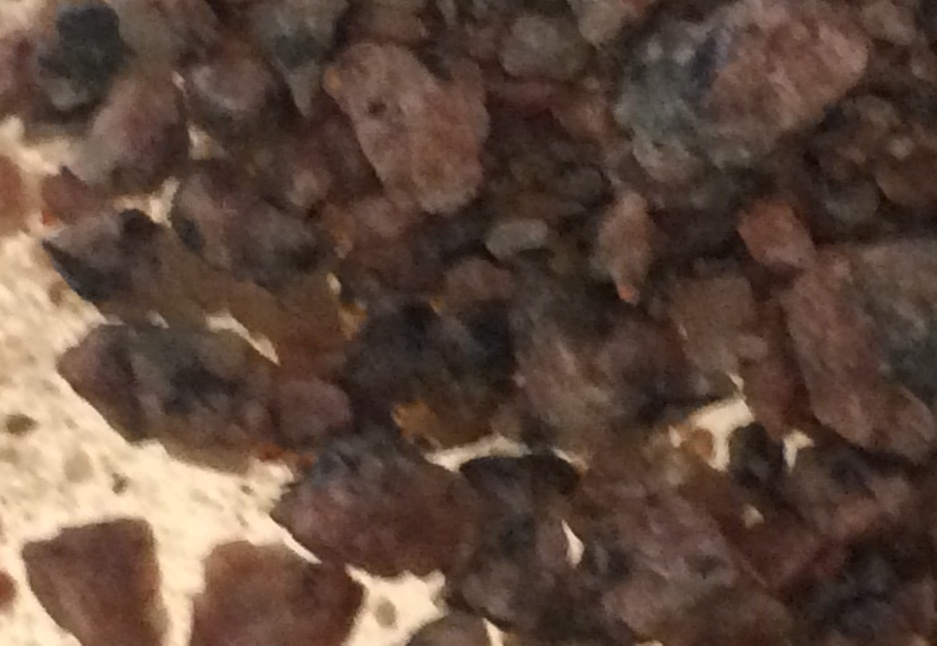 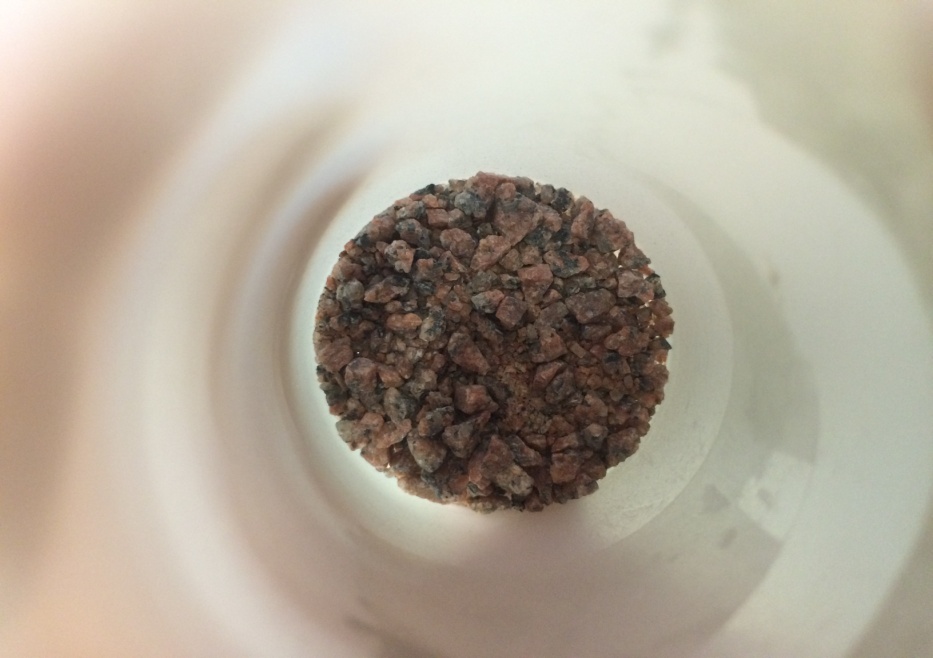 Analyse : D’après mes résultats, l’inconnu#2 a comme résultat : noir ce qui signifie que l’inconnu est donc la biotite.Conclusion : Mon hypothèse est vraie parce qu’on n’a trouvé la biotite dans le granite broyé. InconnuPropriétés#1 (Granite)Ro#2 (Biotite)NBr